2022 d/p기획지원 공모 안내 및 요강*scroll down for English2022년 d/p기획지원 공모를 시작합니다. 기획자 중심공간 d/p는 2018년부터 ‘우리들의 낙원상가’의 후원으로 ‘d/p기획지원’을 운영하고 있습니다. 본 공모는 전시 기획자들이 자유롭고 독립적으로 전시 기획을 시도해 볼 수 있도록 전시공간과 기획비를 지원합니다. 2022년 d/p에서 전시를 만들 기획자분들의 많은 관심과 지원을 기다립니다. 신청서 제출 ↠↠↠https://forms.gle/8oJ8Y8RJHUrcFRfX9‘전시기획안' 지정양식 다운로드 ↠↠↠https://drive.google.com/drive/folders/1nz7RwNQqE0edzfOQQfIxsWAnQJKVXyY3?usp=sharing----모집요강 1. 대상최근 3년간 전시기획 경험 1회 이상인 기획자 개인 혹은 팀2. 선정인원3인(팀) 내외3. 지원내용기획지원금 200만원(원천세 포함)d/p 전시 공간 : 약 187㎡전시 기간 : 2022년 3월~12월 중 5주(설치, 철수 기간 미 포함) 보도자료 배포 및 홍보 협력4. 심사 방법1차: 전시기획 서류 심사 (지정양식)2차: 개별 인터뷰 후 최종 선정5. 공모 및 심사 일정공모 신청 및 전시기획안 제출: 2021. 08. 24-09.251차 서류 심사 발표: 2021. 09. 28 (개별 연락)2차 인터뷰 심사: 2021. 09. 30-10. 07 최종 선정자 발표: 2021. 10. 09 개별 연락 및 @dslashp 계정 공지 6. 지원 방법⓵ 지원 신청서 제출(지정 양식 있음)/ 링크 https://forms.gle/kXBX2tXpK3RxN16EA⓶ 전시 기획안 제출(지정 양식 있음)/ 이메일 제출 dslashp@gmail.com      - 파일명: ‘지원자 이름_2022 d/p 기획지원’     - pdf 형식으로 제출, 영상파일 포함시 링크 기입7. 문의이민지 큐레이터 dslashp@gmail.com Open call for ‘2022 d/p curator support’d/p announces starting open call for ‘2022 d/p curator support’. d/p is exhibition space focused on curatorial. ‘d/p curator support’ starting from 2018, sponsored by ‘Nakwon music mall.’ This open call support exhibit space and curatorial fee to curators can independently and freely try curating contemporary art.1. QualificationsTeam(person) with more than one experience curating in last 3 years.2. SelectionAbout 3 teams(person)3. Supportcuratorial fee 2,000,000 KRWexhibition hall:  187㎡duration: among March-December, 2022 5weeks (except display and promotion of exhibition 4. Selection processPass through documentation, individual interview(online interview available).5. ScheduleDocument submission : 2021. 08. 24-09. 25Announcement of document review : 2021. 09. 28Individual interview : 2021. 09. 30-10. 07Announcement of final : 2021. 10. 096. How to apply⓵ download forms application/exhibition plan in below LINK/ https://forms.gle/kXBX2tXpK3RxN16EA⓶ Submit via email/ dslashp@gmail.com 7. InquiriesCurator Lee Minji(d/p)/ dslashp@gmail.com 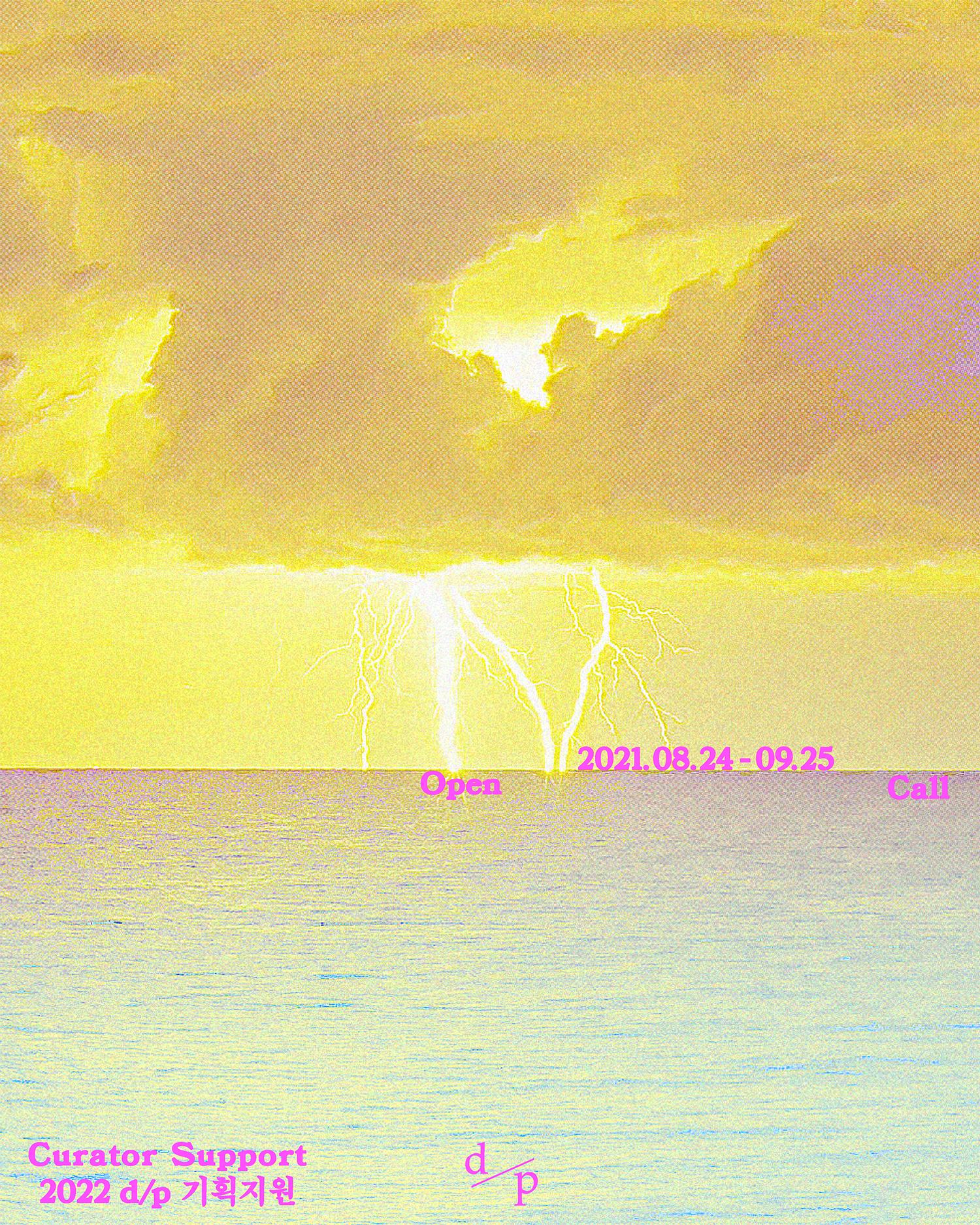 